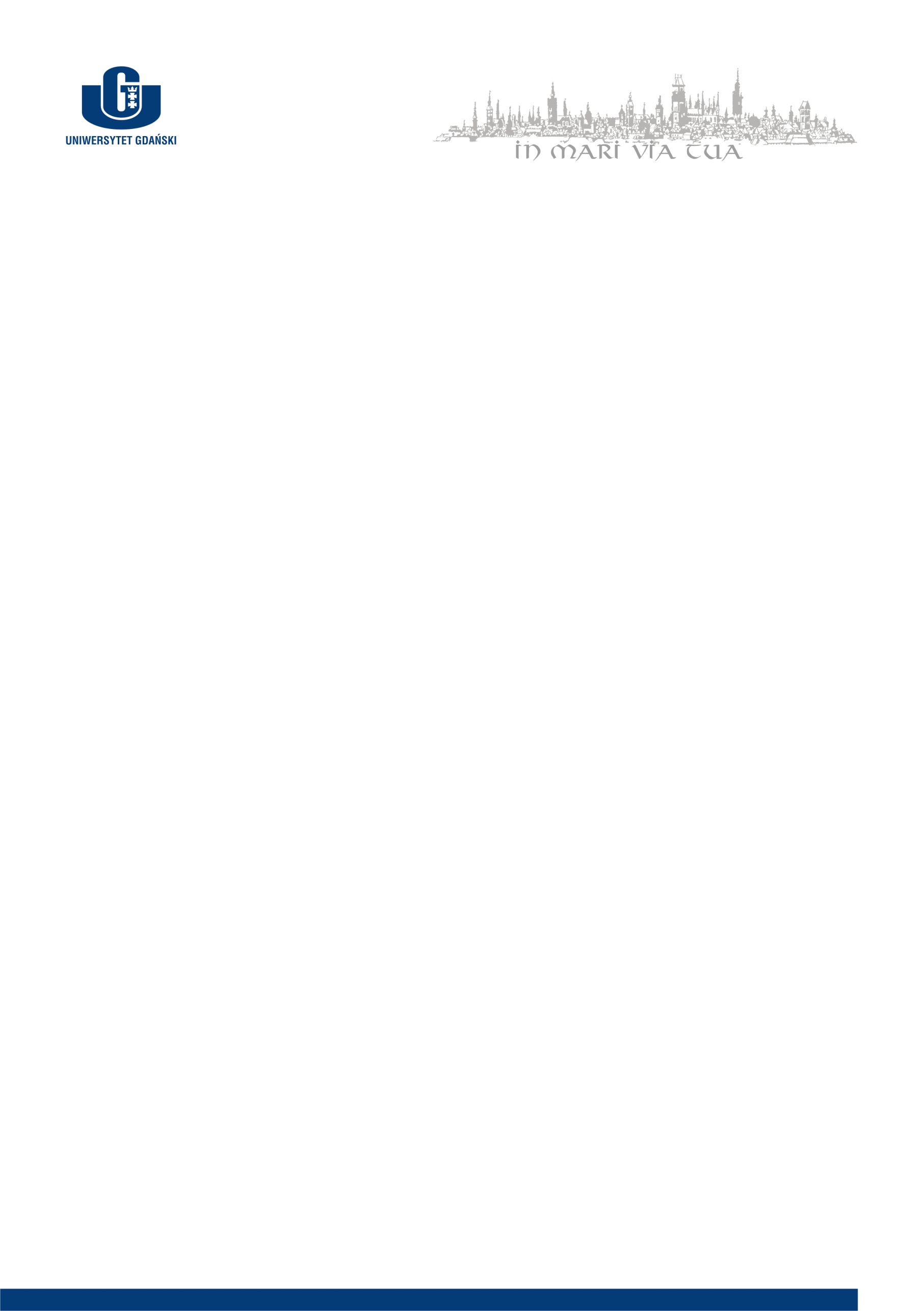 Załącznik nr 3 do zarządzenia Rektora UG  nr 35/R/21WNIOSEK o wyrażenie zgody na podniesienie kwalifikacji zawodowych oraz dofinansowanie dokształcenia zbiorowego pracowników z inicjatywy pracodawcyDANE OSÓB KIEROWANYCH NA DOKSZTAŁCENIE(wypełnia osoba wnioskująca)DANE OSÓB KIEROWANYCH NA DOKSZTAŁCENIE(wypełnia osoba wnioskująca)Dane osobowe (imię, nazwisko)Jednostka organizacyjnaFORMA DOKSZTAŁCENIA(wypełnia osoba wnioskująca)TAK  /  NIE *Szkoła ponadgimnazjalnaStudia wyższeStudia doktoranckie poza UGStudia podyplomoweStudia MBASzkoleniaKursy specjalistyczneInneOPIS WNIOSKU (krótki opis formy dokształcenia - kierunek studiów, nazwa Uczelni, liczba semestrów, nazwa szkolenia/kursu, czas trwania, wysokość opłaty, system płatności itp.; uzasadnienie celowości kierowania na dokształcenie, ocena przydatności w pracy wybranego dokształcenia )(wypełnia osoba wnioskująca)OPIS WNIOSKU (krótki opis formy dokształcenia - kierunek studiów, nazwa Uczelni, liczba semestrów, nazwa szkolenia/kursu, czas trwania, wysokość opłaty, system płatności itp.; uzasadnienie celowości kierowania na dokształcenie, ocena przydatności w pracy wybranego dokształcenia )(wypełnia osoba wnioskująca)..............................................................................................Data i podpis wnioskującegoOPINIA PRZEŁOŻONEGO WYŻSZEGO SZCZEBLAOPINIA PRZEŁOŻONEGO WYŻSZEGO SZCZEBLA...................................................................................Data, pieczątka i podpis przełożonego wyższego szczeblaPOTWIERDZENIE PRZEZ SEKCJĘ SZKOLEŃ(wypełnia pracownik Sekcji Szkoleń)POTWIERDZENIE PRZEZ SEKCJĘ SZKOLEŃ(wypełnia pracownik Sekcji Szkoleń)POTWIERDZENIE PRZEZ SEKCJĘ SZKOLEŃ(wypełnia pracownik Sekcji Szkoleń)POTWIERDZENIE PRZEZ SEKCJĘ SZKOLEŃ(wypełnia pracownik Sekcji Szkoleń)Data wpływu wnioskuDostępność środkówBRAK ŚRODKÓW / DOSTĘPNE ŚRODKI**BRAK ŚRODKÓW / DOSTĘPNE ŚRODKI**BRAK ŚRODKÓW / DOSTĘPNE ŚRODKI**Dostępność środkówKwota dostępności środkówKwota dostępności środków........................................................................  zł.             .......................................................................................Data, pieczątka i podpis osoby potwierdzającej.......................................................................................Data, pieczątka i podpis osoby potwierdzającejDECYZJA KANCLERZA UGDECYZJA KANCLERZA UGZGODA  /  BRAK ZGODY**Dofinansowanie   ...............................................  %opłata semestralna / roczna**Powołanie doraźnej komisji opiniującejTAK  /  NIE**Czy ma być zawarta umowa na dokształcanie?TAK  /  NIE**.......................................................................................Data, pieczątka i podpis Kanclerza UGZAWIADOMIENIE WNIOSKUJĄCEGO O DECYZJI(wypełnia pracownik Sekcji Szkoleń)ZAWIADOMIENIE WNIOSKUJĄCEGO O DECYZJI(wypełnia pracownik Sekcji Szkoleń)ZAWIADOMIENIE WNIOSKUJĄCEGO O DECYZJI(wypełnia pracownik Sekcji Szkoleń)Data powiadomienia...................................................................................Data, pieczątka i podpis osoby zawiadamiającejRodzaj powiadomieniatelefon / e-mail /pismo**...................................................................................Data, pieczątka i podpis osoby zawiadamiającej